	Seguramente que cuentas o te han contado cuentos. Muy probablemente te gustan. 	Estas pequeñas historias son necesarias para desarrollar la imaginación de los niños.	"Erase una vez..." es como deben de empezar los cuentos populares en la literatura española.	¿Y en tu lengua?En mi lengua: los cuentos populares comienzan __________________________	¿Podrías completar este asociograma con los personajes más importantes que suelen aparecer en ellos?           Estos personajes son representativos de determinados valores que se comunican a los niños.		Te proponemos que intentes completar la poesía de José Agustín Goytisolo: Erase una vez...	Escucha ahora la poesía en la voz de Paco Ibáñez, uno de los cantantes españoles más conocidos por poner música a la literatura en español.Paco Ibáñez(https://www.youtube.com/watch?v=pOUPLGsc5h0)Erase una vez
un lobito ________
al que maltrataban.
todos los corderos. (bis)
Y había también
un príncipe _______,
una bruja  ________
y un pirata _________. (bis)

Todas estas cosas
había una vez,
cuando yo soñaba
un mundo al revés. (bis)               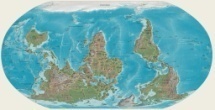                                                                                                     https://jorgemedinaazcarate.wordpress.com/2013/03/17/	Para finalizar, intenta tú hacer una poesía parecida:Érase una vez
_____________________Y había también______________________________

Todas estas cosas
                                         había una vez,                              Autor: 
cuando yo soñaba                  
un mundo al revés. (bis)    "Erase una vez"DeJosé Agustín Goytisolo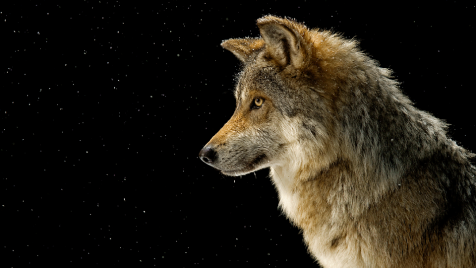 Imágenes sin derechos de autor.https://pixabay.com/es/lobo-lobos-depredadores-canis-lupus-2730408/Todas las imágenes son libres de derechos.José Agustín Goytisolo Erase una vez
un lobito  ________
al que maltrataban.
todos los corderos . (bis)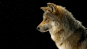 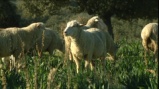 

Y había también
un príncipe _______,
una bruja  ________
y un pirata  _________. (bis)

Todas estas cosas
había una vez,
cuando yo soñaba
un mundo al revés. (bis)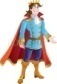 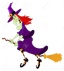 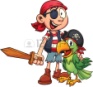 